Thursday 10th February 2022LO: To plan a recount text.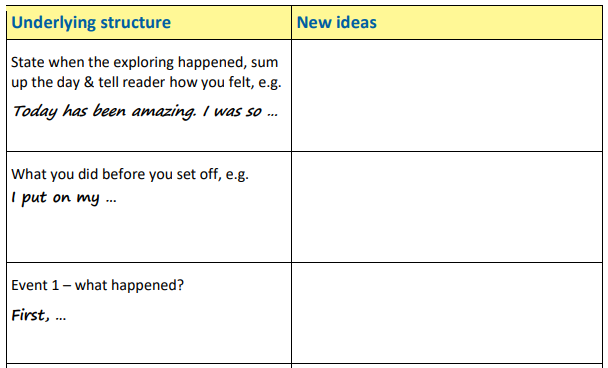 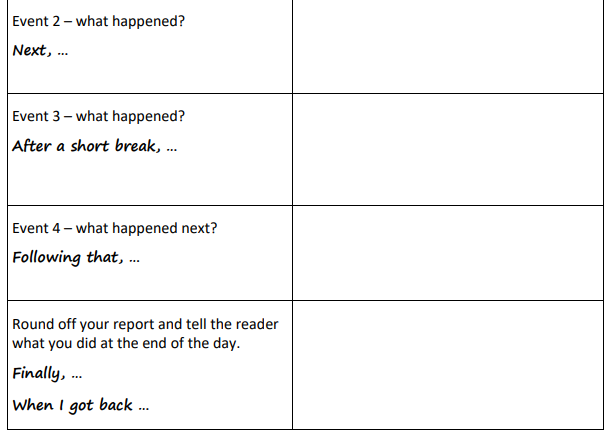 